VOLKSBILDUNGSWERK ÜBERACKERN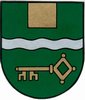 Im OÖ Volksbildungswerk5122 Überackern, Kreuzlinden 24FerienprogrammWindlichter bastelnam Freitag, 19. August ab 14:00 Uhrbeim FeuerwehrhausDie Kinder basteln mit Unterstützung von Erwachsenen Windlichter.Material und Kurs für Kinder aus Überackern kostenlos. Wir freuen uns auf zahlreiche Beteiligung!Für den Vorstand:, Obfrau